大湾府〔2023〕3号重庆市渝北区大湾镇人民政府关于印发《大湾镇2023年重大动植物疫情防控工作实施方案》的通知镇属各部门：按照重庆市渝北区农业农村委员会关于印发《渝北区动疫病防控体系建设工作方案的通知》的通知（渝北农发〔2022〕69号）文件精神，结合我镇实际情况，特制定《大湾镇2023年重大动植物疫情防控工作实施方案》，现印发给你们，请遵照执行。重庆市渝北区大湾镇人民政府                                                    2023年2月22日（此件公开发布）大湾镇2023年重大动植物疫情防控工作实施方案为有效预防、控制重大动植物疫情在我镇的发生和扩散.保障农业生产和人民生命财产安全.降低重大动植物疫情可能带来的影响和损失，根据渝北农发〔2022〕69号文件的规定，结合本镇实际，特制定本方案。一、指导思想以习近平新时代中国特色社会主义思想为指导，深入贯彻落实习近平总书记关于加强动植物疫病防控体系建设的重要指示精神，坚持积极防御、主动治理，坚持人病兽防、全链条做好动植物疫病防控各项工作措施，切实做好我镇重大动植物疫情防控工作。二、组织领导为保证动植物疫情防控工作顺利开展，特成立大湾镇动植物疫情防控工作领导小组。领导小组下设办公室，公室设在农业服务中心。组 长：张 煜 大湾镇党委专职副书记办公室主任：傅光华 农服中心主任成 员：李承澄 党政办主任苏媛媛 应急办主任徐 鹏 大湾镇派出所所长领导小组办公室下设4个工作小组，负责落实具体工作。办公室主要工作职责：明确动物防疫检疫和植保植检岗位。动物防疫检疫岗位主要承担辖区内疫病监测及报告、病死畜禽无害化处理，指导做好动物免疫、兽药饲料使用等工作，开展动物产地检疫、畜禽调运备案等工作。植保植检岗位主要开展植物疫病的田间调查上报、行业调查等工作，指导植物疫病防控与处置，协助开展产地检疫、调运检疫和市场巡查等工作。（一）动物防疫检疫小组组 长：傅光华 农服中心主任成 员：傅光华、李春平、雷 刚。具体职责：1. 全镇内疫病监测及报告。2. 病死畜禽无害化处理。3. 指导做好动物免疫、兽药饲料使用等工作。4. 开展动物产地检疫、畜禽调运备案等工作。（二）植保植检小组组 长：傅光华 农服中心主任成 员：傅光华、邓小斌、徐炳进。具体职责：1. 植物疫病的田间调查上报、行业调查等工作。2. 指导植物疫病防控与处置3. 协助开展产地检疫、调运检疫和市场巡查等工作（三）疫情处置小组组 长：傅光华 农服中心主任副组长：徐 鹏 大湾镇派出所所长成 员：傅光华、李春平、徐炳进、邓小斌、派出所有关人员。具体职责：1. 负责疫情的监测、成灾原因分析2. 灾害的防治、扑灭、无害化处理等组织工作3. 指导并协助各行政村和相关农户实施应急处理工作4. 紧急处理灾害发生时的有关群体性事件和其他涉及公共安全等情况的发生。（四）物资保障小组组 长：李承澄 党政办主任副组长：苏媛媛 应急办主任成 员：党政办、应急办相关人员具体职责：1. 筹措疫情预防、控制和应急处理所需的各类物资和经费。2. 负责制定各类款物分配方案，及其物资的接收分配和使用管理工作。3. 应急处理物资的调运工作.协调 监管紧急物资的发放和紧急处理经费的使用。4. 对疫情灾害造成农 民生活困难的进行救济、协调。三、工作要求1. 各部门要广泛宣传重大动植物疫情防控知识和政策，增强种植、养殖、贩运、屠宰等相关从业人员的疫情防范意识，消除麻痹思想和侥幸心理，积极营造群防群控的良好氛围，严厉打击未取得检疫证书偷运等违法行为。2. 精心组织，狠抓落实，责任到人，确保重大动植物疫情防控工作的顺利开展。3. 提高认识，加强领导，切实维护我镇社会稳定。重庆市渝北区大湾镇党政办公室 2023年2月22日印发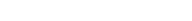 